مذكرة إخبـارية 
الرقم الإستدلالي للأثمان عند الإستهلاكلشهر أبريل 2021إرتفاع الرقم الإستدلالي للأثمان عند الإستهلاك خلال شهرأبريل2021  بمدينة الدارالبيضاءسجل الرقم الإستدلالي للأثمان عند الإستهلاك خلال شهرأبريل 2021، إرتفاعا بنسبة 1,1% بالمقارنة مع الشهر السابق، نتيجة إرتفاع أثمان المواد الغذائية ب2,7% وأثمان المواد غير الغذائية 0,2%.ويعزى إرتفاع أثمان المواد الغذائية ما بين شهري مارس وأبريل 2021، الى إرتفاع أثمان "الفواكه" ب 20,3% و" الخضر" ب3,8% و"اللحوم" ب2,5% و"السمك وفواكه البحر" ب4,2%. على المستوى الوطني، عرف الرقم الإستدلالي للأثمان عند الإستهلاك إرتفاعا بنسبة 1,2% خلال شهرأبريل 2021 مقارنة مع الشهر السابق. وعلى مستوى المدن فقد سجل أهم إرتفاع للرقم الإستدلالي بمدينة الحسيمة بنسبة 2,6%.الرقم الإستدلالي للأثمان عند الإستهلاكمدينة الدار البيضاءالتطور حسب مجموعات الموادالمملكة المغربية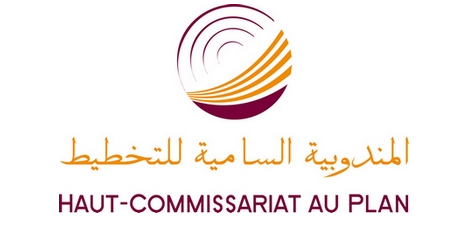 المديرية الجهوية بالدار البيضاءـ سطاتأقسام الموادالرقم الاستدلالي الشهريالرقم الاستدلالي الشهريالرقم الاستدلالي الشهريأقسام الموادمارس 2021أبريل 2021التغير ب%المواد الغذائية100,5103,22,701 - المواد الغذائية والمشروبات غير الكحولية99,4102,22,802 - المشروبات الكحولية والتبغ125,0125,00,0المواد غير الغذائية104,4104,60,203 - الملابس والأحذية103,8104,50,704 - السكن والماء والكهرباء والغاز ومحروقات أخرى102,6102,70,105 - الأثاث والأدوات المنزلية والصيانة العادية للمنزل100,5100,80,306 – الصحة101,2101,30,107 – النقل106,1105,3-0,808 – المواصلات103,5103,50,009 - الترفيه والثقافة98,398,70,410 – التعليم112,8112,80,011 - مطاعم وفنادق105,3105,2-0,112 - مواد وخدمات أخرى105,0106,91,8الرقم الإستدلالي العام102,9104,01,1